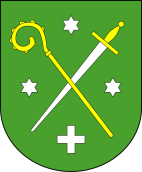 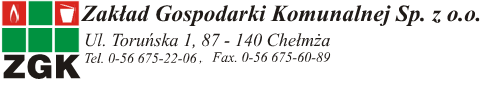 Gmina ChełmżaHarmonogram odbioru wielkogabarytów z terenu nieruchomości zamieszkałych w 2023r. WIELKOGABARYTY wystawiamy w dzień odbioru niesegregowanych (zmieszanych) odpadów komunalnych w miesiącu październiku obok pojemników lub boksów śmietnikowych.Prosimy o sprawdzenie daty odbioru w harmonogramie i wystawienie odpadu na dzień przed wywozem.Poza terminem wywozu odpad wielkiegogabarytu dostarczamy do Punkt Selektywnego Zbierania Odpadów Komunalnych (PSZOK) zlokalizowany jest w Chełmży przy ulicy Toruńskiej 1 ( teren ZGK Sp. z o.o. ). Odpady przyjmowane będą: w okresie od 1 listopada do 31 marca każdego roku- od wtorku do piątku w godzinach od 8.00 do 16.00- w sobotę w godzinach od 10.00 do 14.00 b)   w okresie od 1 kwietnia do 31 października każdego roku- od wtorku do piątku w godzinach od 10.00 do 18.00- w sobotę w godzinach od 10.00 do 14.00.L.p.Trasa z budynków mieszkalnych jednorodzinnych oraz budynków wielolokalowych Terminy odbioruL.p.Trasa z budynków mieszkalnych jednorodzinnych oraz budynków wielolokalowych Październik 2023 rok 1Kuchnia, Pluskowęsy, Zalesie , Grodno, Kiełbasin10 (wtorek)2Browina (Krótka, Boczna, Witosa), Nawra, Brąchnówko, Bogusławki12 (czwartek)3Kończewice, Kończewice Ogrodniki11 (środa)4Bielczyny, Parowa Falęcka, Głuchowo, Windak13 (piątek) 5Górna, Nowa Chełmża, Grzegorz, Liznowo, Dziemiony, Strużal9 (poniedziałek) 6Zelgno, Zelgno Bezdół, Dźwierzno, Januszewo18 (środa)7Witkowo, Zajączkowo, Bocień, Szerokopas, Drzonówko, Świętosław19 (czwartek)8Kuczwały, Sławkowo, Morczyny20 (piątek)9Grzywna, Mała Grzywna16 (poniedziałek)10Mirakowo, Skąpe, Lipowa17 (wtorek)W dzień odbioru odpaduW dzień odbioru odpaduMożemy wystawić:Nie wystawiamy:Meble (kanapy, wersalki, tapczany, szafy, komody, krzesła, stoły, łóżka, stoliki, ławy, fotele, pufy, biurka, łóżeczka dziecięce itp.);Wykładziny oraz dywany;Wózki, kojce dla dzieci, przewijaki, foteliki dziecięce, rowery, zabawki dużych rozmiarów;Materace, deski do prasowania, meble ogrodowe, donice dużych rozmiarów.Zużytych opon;Części samochodowych (fotele, zderzaki itp.); Worków po nawozach oraz worków typu big-bag;Odpadów poremontowych i budowlanych;Okien drewnianych i pcv;Ceramiki sanitarnej;Zużytego sprzętu elektronicznego i elektrycznego. 